Formular für Anbieter von Media- & Dienstleistungspaketen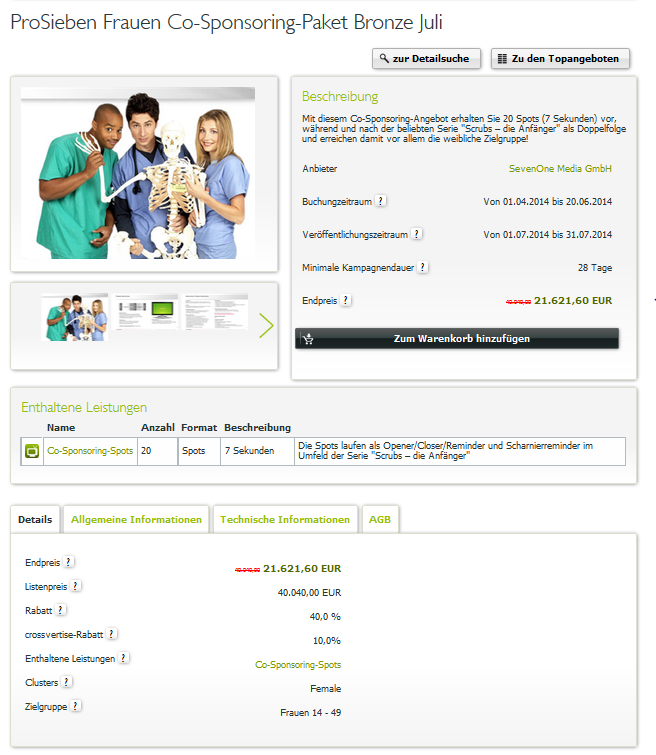 Abbildung 1 Detailseite Beispielpaket TVKontaktinformationenKontaktperson	Email 	Telefonnummer 	Website 	PaketbezeichnungPaketüberblick	Enthaltene LeistungenDetailsFormularfeld  Ihre AngabenErläuterungPaketnameBitte definieren Sie den Namen des Pakets, dieser sollte den Namen Ihres Unternehmens enthalten und die enthaltenen Leistungen bzw. das damit verbundene Potential zusammenfassen.z.B. „xy-O-o-H-Premium-Paket“Trailer/ Video/ Bild/ Audio/ pdfSie haben die Möglichkeit,  mehrere Dokumente in die Detailseite zu integrieren. Bitte nennen Sie alle Dateien, die eingebunden werden sollen.Formularfeld #Ihre AngabenErläuterungBeschreibungBitte beschreiben Sie das Paket und gehen Sie dabei vor allem auf herausstellende und verkaufsfördernde Informationen ein.- 1 -Anbieter (Vermarkter/Werbeflächeneigner oder Dienstleister/ Agentur)Geben Sie hier bitte den vollständigen Namen Ihres Unternehmens an.- 2 -Buchungszeitraum
(Angebot gültig bis)Definieren sie hier bitte den Zeitpunkt, bis zu welchem dieses Paketangebot gültig ist.- 3 -Veröffentlichungs- bzw. BelegungszeitraumGeben Sie hier bitte den Belegungszeitraum an.z.B. „4 Wochen“ - 4 -
Minimaler SchaltungszeitraumBitte tragen Sie, falls gewünscht, einen Mindestbelegungs- bzw. -schaltungszeitraum ein.- 5 -
EndpreisDer hier angegebene Preis ist final, d.h. aus Kundensicht nicht nachverhandelbar. (s.u.)Formularfeld # Ihre AngabenErläuterung- 6 -
LeistungenTragen sie hier bitte die Leistungsbezeichnung ein.
z.B „Spots“, „Großflächen“ ...- 7 –AnzahlGeben Sie hier die Anzahl an, in der die einzelnen Leistungen erbracht bzw. zur Verfügung gestellt werden. - 8 -
Format der LeistungBitte machen Sie hier möglichst genaue Angaben zum Format der erbrachten Leistung.z.B. Spotlänge, Plakat-größe, Abspielformat etc.- 9 -
LeistungsbeschreibungHier können Sie die erbrachte Leistung in ihren eigenen Worten zusammenfassen und z.B. Besonderheiten oder Qualitätsmerkmale darstellen.Formularfeld # Ihre AngabenErläuterung- 10 -ListenpreisTragen sie hier bitte den Listenpreis des Pakets ein.- 11 -RabattGeben Sie hier bitte alle Rabatte an, die den Kunden bei der Buchung gewährt werden.- 12 -
Enthaltene LeistungenBitte fassen Sie hier stichpunktartig die im Paket enthaltenen Leistungen zusammen.- 13 -ClustersBitte zählen Sie hier alle Cluster auf, die mit dem Paket erreicht werden können.
z.B. „Premium“ oder „Bestager“- 14 -Zielgruppen/ SegmenteBitte zählen Sie hier alle Zielgruppen auf, die erreicht werden können.
z.B. „60% Männlich, 29 – 60 Jahre, mittleres bis gehobenes Einkommen, 40% weiblich, 29 – 50, mittleres Einkommen“- 15 -
BruttokontakteBitte geben Sie die Zahl der Bruttokontakte an, die mit dem Paket erzielt werden können.- 16 -
Nettoreichweite (kumuliert)Bitte tragen sie hier die Zahl der Zielpersonen ein, die mit der Werbebotschaft erreicht werden können.- 17 -
TKP, CPC oder andere AbrechnungsmethodeBitte tragen Sie hier die Grundlage für die Berechnungsmethode, z.B. TKP oder CPC ein.- 18 - 
DatenquelleBitte geben Sie Analysen und/oder Studien an, die die hinterlegten Leistungswerte belegen.- 16 –Allgemeine Informationen,Technische Informationen,AGBHier können Sie alle relevanten und verkaufsfördernden Informationen zum Paket zusammenfassen. Bitte legen Sie besonderes Augenmerk auf alle relevanten technischen Informationen und geben Sie einen Link zu Ihren AGB an.